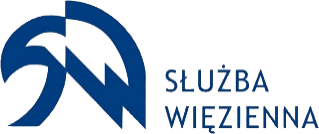 Areszt Śledczy w Krakowie33-155 Kraków, ul. Montelupich 7tel. 12 630-11-00, fax. 12 633-53-54, email: as_krakow@sw.gov.plZATWIERDZAMSPECYFIKACJA WARUNKÓW ZAMÓWIENIAARESZT ŚLEDCZY W KRAKOWIEUL. MONTELUPICH 731-155 KRAKÓWpostępowania o udzielenie zamówienia publicznego prowadzonego w trybie podstawowym bez negocjacji o wartości zamówienia nieprzekraczającej progów unijnych o jakich stanowi art. 3 ustawy z dnia 11 września 2019 r. - Prawo zamówień publicznych – dalej pzp na:DOSTAWY RÓŻNYCH ARTYKUŁÓW SPOŻYWCZYCH Przedmiotowe postępowanie prowadzone jest przy użyciu środków komunikacji elektronicznej. Składanie ofert następuje za pośrednictwem platformy zakupowej dostępnej pod adresem internetowym: www.platformazakupowa.plNr postępowania: 5/D/Kw/23NAZWA ORAZ ADRES ZAMAWIAJĄCEGOAreszt Śledczy w Krakowieul. Montelupich 7, 31-155 Krakówtel.: 12 63 01 100NIP: 676-11-14-051adres e-mail: przetargi_as_krakow@sw.gov.plAdres strony internetowej prowadzonego postępowania i na której udostępniane będą zmiany i wyjaśnienia treści SWZ oraz inne dokumenty zamówienia bezpośrednio związane z postępowaniem:www.platformazakupowa.plPracownicy Zamawiającego uprawnieni do bezpośredniego kontaktowania się z wykonawcami:Merytorycznie:Imię i nazwisko: kpt. Xymena Lubomirska, Wojciech ChwastekNumer telefonu: 12 63-01-236, 12 63-01-235Godziny urzędowania: od godz. 8:00 do 16:00Formalno-prawnie: Imię i nazwisko: kpt. Olga Mazur, mjr Anna ŚlusarzNumer telefonu: 12 63-01-110, 12 63-01-324Godziny urzędowania: od godz. 7:00 do 16:00e-mail: przetargi_as_krakow@sw.gov.plII.	TRYB UDZIELENIA ZAMÓWIENIAPostępowanie prowadzone jest w trybie podstawowym o jakim stanowi art. 275 pkt 1 pzp. Szacunkowa wartość przedmiotowego zamówienia nie przekracza progów unijnych, o jakich mowa w art. 3 ustawy pzp.  Zamawiający nie przewiduje aukcji elektronicznej.Zamawiający nie prowadzi postępowania w celu zawarcia umowy ramowej.Zamawiający nie przewiduje wyboru najkorzystniejszej oferty z możliwością prowadzenia negocjacji. Zamawiający nie zastrzega możliwości ubiegania się o udzielenie zamówienia wyłącznie przez wykonawców, o których mowa w art. 94 pzp. Zamawiający nie określa dodatkowych wymagań związanych z zatrudnianiem osób, o których mowa w art. 96 ust. 2 pkt 2 pzp. III.	OPIS PRZEDMIOTU ZAMÓWIENIAPrzedmiotem zamówienia są różne artykuły spożywcze.Wspólny Słownik Zamówień CPV: 15851000-8, 15200000-0.Zamawiający dopuszcza składanie ofert częściowych. Każda z 3 części stanowi osobny przedmiot zamówienia.Część I   – Makaron;Część II  – Ryby przetworzone i konserwowe;Część III – Puszki rybne.Zamawiający nie dopuszcza składania ofert wariantowych oraz w postaci katalogów elektronicznych.Dodatkowe informacje dotyczące :szczegółowego opisu zamówienia oraz sposobu realizacji zamówienia zawarte są w Opisie Przedmiotu Zamówienia (OPZ), stanowiącym Załącznik nr 4 do SWZinnych wymagań zawarte we wzorze umowy , stanowiącym Załącznik nr 3 do SWZ.IV.	PODWYKONAWSTWOWykonawca może powierzyć wykonanie części zamówienia podwykonawcy (podwykonawcom).Zamawiający nie zastrzega obowiązku osobistego wykonania przez Wykonawcę kluczowych części zamówienia.Zamawiający wymaga, aby w przypadku powierzenia części zamówienia podwykonawcom, Wykonawca wskazał w ofercie części zamówienia, których wykonanie zamierza powierzyć podwykonawcom oraz podał (o ile są mu wiadome na tym etapie) nazwy (firmy) tych podwykonawców.V. TERMIN WYKONANIA ZAMÓWIENIATermin realizacji zamówienia wynosi: 9 miesięcy (od dnia podpisania umowy do dnia 31 grudnia 2023 r.)Szczegółowe zagadnienia dotyczące terminu realizacji umowy oraz adresów dostaw uregulowane są we wzorze umowy stanowiącym Załącznik nr 3 do SWZ.VI. WARUNKI UDZIAŁU W POSTĘPOWANIU O udzielenie zamówienia mogą ubiegać się Wykonawcy, którzy nie podlegają wykluczeniu na zasadach określonych w Rozdziale VII SWZ, oraz spełniają określone przez Zamawiającego warunki udziału w postępowaniu.O udzielenie zamówienia mogą ubiegać się Wykonawcy, którzy spełniają warunki dotyczące:1) zdolności do wystąpienia w obrocie gospodarczym:    Zamawiający nie wyznacza szczegółowego warunku w tym zakresie.2) uprawnień do prowadzenia określonej działalności gospodarczej lub zawodowej, o ile      wynika to z odrębnych przepisów:    Zmawiający nie wyznacza szczegółowego warunku w tym zakresie.3) sytuacji ekonomicznej i finansowej:    Zamawiający nie stawia warunków  w tym zakresie.4) zdolności technicznych lub zawodowych:    Zamawiający nie stawia warunków  w tym zakresie.VII. PODSTAWY WYKLUCZENIA Z POSTĘPOWANIAZ postępowania o udzielenie zamówienia wyklucza się Wykonawców, w stosunku do których zachodzi którakolwiek z okoliczności wskazanych w art. 108 ust. 1 pzp, z zastrzeżeniem art. 110 ust. 2 pzp;Wykluczenie Wykonawcy następuje zgodnie z art. 111 pzp.VIII.	OŚWIADCZENIA I DOKUMENTY, JAKIE ZOBOWIĄZANI SĄ DOSTARCZYĆ WYKONAWCY W CELU POTWIERDZENIA SPEŁNIANIA WARUNKÓW UDZIAŁU W POSTĘPOWANIU ORAZ WYKAZANIA BRAKU PODSTAW WYKLUCZENIA (PODMIOTOWE ŚRODKI DOWODOWE)Do oferty Wykonawca zobowiązany jest dołączyć aktualne na dzień składania ofert oświadczenie o spełnianiu warunków udziału w postępowaniu oraz o braku podstaw do wykluczenia z postępowania – zgodnie z Załącznikiem nr 2 do SWZ;IX.	INFORMACJA DLA WYKONAWCÓW WSPÓLNIE UBIEGAJĄCYCH SIĘ O UDZIELENIE ZAMÓWIENIA (SPÓŁKI CYWILNE/ KONSORCJA)Wykonawcy mogą wspólnie ubiegać się o udzielenie zamówienia. W takim przypadku wykonawcy ustanawiają pełnomocnika do reprezentowania ich w postępowaniu albo do reprezentowania i zawarcia umowy w sprawie zamówienia publicznego. Pełnomocnictwo winno być załączone do oferty.W przypadku wykonawców wspólnie ubiegających się o udzielenie zamówienia, oświadczenia, o których mowa w Rozdziale VIII SWZ, składa każdy z wykonawców.Wykonawcy wspólnie ubiegający się o udzielenie zamówienia dołączają do oferty oświadczenie, z którego wynika, które z dostaw wykonają poszczególni wykonawcy.Oświadczenia i dokumenty potwierdzające brak podstaw do wykluczenia z postępowania składa każdy z wykonawców wspólnie ubiegających się o zamówienie.X.	SPOSÓB KOMUNIKACJI ORAZ WYJAŚNIENIA TREŚCI SWZKomunikacja w postępowaniu o udzielenie zamówienia, w tym składanie ofert wymiana informacji oraz przekazywanie dokumentów lub oświadczeń między zamawiającym a wykonawcą, z uwzględnieniem wyjątków określonych w ustawie pzp, odbywa się przy użyciu środków komunikacji elektronicznej. Przez środki komunikacji elektronicznej rozumie się środki komunikacji elektronicznej zdefiniowane w ustawie z dnia 18 lipca 2002 r. o świadczeniu usług drogą elektroniczną (Dz. U. z 2020 r. poz. 344). Ofertę, oświadczenia, o których mowa w art. 125 ust. 1 pzp, podmiotowe środki dowodowe, pełnomocnictwa, zobowiązanie podmiotu udostępniającego zasoby sporządza się w postaci elektronicznej (preferowane formaty .pdf, .doc, .docx.). Ofertę, a także oświadczenie o jakim mowa w Rozdziale VIII ust. 1 SWZ składa się, pod rygorem nieważności, w formie elektronicznej lub w postaci elektronicznej opatrzonej podpisem zaufanym, podpisem osobistym lub kwalifikowanym podpisem elektronicznym. Zawiadomienia, oświadczenia, wnioski lub informacje Wykonawcy przekazują:poprzez platformę, dostępną pod adresem: www.platformazakupowa.plsposób rejestracji na platformie, zasady korzystanie z niej oraz wymogi techniczne stanowią Załącznik nr 5 do SWZ.Osobami uprawnionymi do porozumiewania się z Wykonawcami są:Merytorycznie:Imię i nazwisko: kpt. Xymena Lubomirska, Wojciech Chwastek, Numer telefonu: 12 63-01-236, 12 63-01-235Godziny urzędowania: od godz. 8:00 do 16:00.      Formalno-prawnie:       Imię i nazwisko: kpt. Olga Mazur, mjr Anna Ślusarz      Numer telefonu: 12 63-01-110, 12 63-01-324      Godziny urzędowania: od godz. 7:00 do 16:00.Wykonawca może zwrócić się do zamawiającego z wnioskiem o wyjaśnienie treści SWZ.Zamawiający jest obowiązany udzielić wyjaśnień niezwłocznie, jednak nie później niż na 2 dni przed upływem terminu składania odpowiednio ofert, pod warunkiem że wniosek o wyjaśnienie treści SWZ wpłynął do zamawiającego nie później niż na 4 dni przed upływem terminu składania odpowiednio ofert. XI.	OPIS SPOSOBU PRZYGOTOWANIA OFERT ORAZ WYMAGANIA FORMALNE DOTYCZĄCE SKŁADANYCH OŚWIADCZEŃ I DOKUMENTÓWWykonawca może złożyć tylko jedną ofertę.Treść oferty musi odpowiadać treści SWZ.Ofertę składa się na formularzu ofertowym – zgodnie z Załącznikiem nr 1 do SWZ.Wraz z ofertą Wykonawca jest zobowiązany złożyć:oświadczenia, o których mowa w Rozdziale VIII SWZ;dokumenty, z których wynika prawo do podpisania oferty; odpowiednie pełnomocnictwa (jeżeli dotyczy). Oferta powinna być podpisana przez osobę upoważnioną do reprezentowania Wykonawcy, zgodnie z formą reprezentacji Wykonawcy określoną w rejestrze lub innym dokumencie, właściwym dla danej formy organizacyjnej Wykonawcy albo przez upełnomocnionego przedstawiciela Wykonawcy. W celu potwierdzenia, że osoba działająca w imieniu Wykonawcy jest umocowana do jego reprezentowania, zamawiający żąda od Wykonawcy odpisu lub informacji z Krajowego Rejestru Sądowego, Centralnej Ewidencji i Informacji o Działalności Gospodarczej lub innego właściwego rejestru. Ofertę składa się pod rygorem nieważności w formie elektronicznej lub w postaci elektronicznej opatrzonej podpisem zaufanym, podpisem osobistym lub kwalifikowanym podpisem elektronicznym.Oferta powinna być sporządzona w języku polskim. Każdy dokument składający się na ofertę powinien być czytelny.Jeśli oferta zawiera informacje stanowiące tajemnicę przedsiębiorstwa w rozumieniu ustawy  z dnia 16 kwietnia 1993 r. o zwalczaniu nieuczciwej konkurencji (Dz. U. z 2022 r. poz. 1233), Wykonawca powinien nie później niż w terminie składania ofert, zastrzec, że nie mogą one być udostępnione oraz wykazać, iż zastrzeżone informacje stanowią tajemnicę przedsiębiorstwa.W celu złożenia oferty należy zarejestrować (zalogować) się na Platformie Zakupowej i postępować zgodnie z instrukcjami dostępnymi u dostawcy rozwiązania informatycznego pod adresem https://platformazakupowa.pl/strona/45-instrukcje.	Przed upływem terminu składania ofert, Wykonawca może wprowadzić zmiany do złożonej oferty lub wycofać ofertę. W tym celu należy w systemie Platformy kliknąć przycisk „Wycofaj ofertę”. Zmiana oferty następuje poprzez wycofanie oferty oraz jej ponownym złożeniu.Podmiotowe środki dowodowe lub inne dokumenty, w tym dokumenty potwierdzające umocowanie do reprezentowania, sporządzone w języku obcym przekazuje się wraz z tłumaczeniem uwierzytelnionym na język polski sporządzonym przez tłumacza przysięgłego.Wszystkie koszty związane z uczestnictwem w postępowaniu, w szczególności z przygotowaniem i złożeniem oferty ponosi Wykonawca składający ofertę. Zamawiający nie przewiduje zwrotu kosztów udziału w postępowaniu.XII.	SPOSÓB OBLICZENIA CENY OFERTYWykonawca podaje cenę za realizację przedmiotu zamówienia zgodnie ze wzorem formularza ofertowego, stanowiącego Załącznik nr 1 do SWZ.Cena ofertowa brutto musi uwzględniać wszystkie koszty związane z realizacją przedmiotu zamówienia zgodnie z opisem przedmiotu zamówienia oraz ze wzorem umowy stanowiącym Załącznik nr 3 do SWZ.Dla każdego przedmiotu zamówienia sposób obliczania ceny jest następujący:Wartość brutto = ilości x cena jednostkowa netto + VAT.Cena podana na formularzu ofertowym jest ceną ostateczną, niepodlegającą negocjacji i wyczerpującą wszelkie należności Wykonawcy wobec Zamawiającego związane z realizacją przedmiotu zamówienia.Cena oferty powinna być wyrażona w złotych polskich (PLN) z dokładnością do dwóch miejsc po przecinku.Zamawiający nie przewiduje rozliczeń w walucie obcej.XIII.	WYMAGANIA DOTYCZĄCE WADIUMZamawiający nie wymaga wniesienia wadium.XIV.	TERMIN ZWIĄZANIA OFERTĄWykonawca będzie związany ofertą przez okres 30 dni, tj. do dnia 08.04.2023 r.Bieg terminu związania ofertą rozpoczyna się wraz z upływem terminu składania ofert.XV.	SPOSÓB I TERMIN SKŁADANIA I OTWARCIA OFERTOfertę należy złożyć poprzez www.platformazakupowa.pl do dnia 10.03.2023 r. do godziny 9:00.O terminie złożenia oferty decyduje czas pełnego przeprocesowania transakcji na Platformie.Otwarcie ofert nastąpi w dniu 10.03.2023 r. o godzinie 9:10.Najpóźniej przed otwarciem ofert, udostępnia się na stronie internetowej prowadzonego postępowania informację o kwocie, jaką zamierza się przeznaczyć na sfinansowanie zamówienia.Niezwłocznie po otwarciu ofert, udostępnia się na stronie internetowej prowadzonego postępowania informacje o:nazwach albo imionach i nazwiskach oraz siedzibach lub miejscach prowadzonej działalności gospodarczej albo miejscach zamieszkania wykonawców, których oferty zostały otwarte;cenach lub kosztach zawartych w ofertach.XVI.	OPIS KRYTERIÓW OCENY OFERT, WRAZ Z PODANIEM WAG TYCH KRYTERIÓW I SPOSOBU OCENY OFERTZasady oceny ofert:	Cena (C) – waga 100 %	najniższa cena brutto*C = ---------------------------------------------------- x 100 pkt x 100 %	cena oferty ocenianej brutto* spośród wszystkich złożonych ofert niepodlegających odrzuceniuPodstawą przyznania punktów w kryterium „cena” będzie cena ofertowa brutto podana przez Wykonawcę w Formularzu Ofertowym.Cena ofertowa brutto musi uwzględniać wszelkie koszty jakie Wykonawca poniesie w związku z realizacją przedmiotu zamówienia.Punktacja przyznawana ofertom w kryterium „cena” będzie liczona z dokładnością do dwóch miejsc po przecinku, zgodnie z zasadami arytmetyki.W toku badania i oceny ofert Zamawiający może żądać od Wykonawcy wyjaśnień dotyczących treści złożonej oferty, w tym zaoferowanej ceny.Zamawiający udzieli zamówienia Wykonawcy, którego oferta zostanie uznana za najkorzystniejszą.XVII. INFORMACJE O FORMALNOŚCIACH, JAKIE POWINNY BYĆ DOPEŁNIONE PO WYBORZE OFERTY W CELU ZAWARCIA UMOWY W SPRAWIE ZAMÓWIENIA PUBLICZNEGOZamawiający zawrze umowę w sprawie zamówienia publicznego w terminie nie krótszym niż 5 dni od dnia przesłania zawiadomienia o wyborze najkorzystniejszej oferty.Zamawiający może zawrzeć umowę w sprawie zamówienia publicznego przed upływem terminu, o którym mowa w ust. 1, jeżeli w postępowaniu o udzielenie zamówienia prowadzonym w trybie podstawowym złożono tylko jedną ofertę.W przypadku wyboru oferty złożonej przez Wykonawców wspólnie ubiegających się o udzielenie zamówienia Zamawiający zastrzega sobie prawo żądania przed zawarciem umowy w sprawie zamówienia publicznego umowy regulującej współpracę tych wykonawców.XVIII. WYMAGANIA DOTYCZĄCE ZABEZPIECZENIA NALEŻYTEGO WYKONANIA UMOWYZamawiający nie wymaga wniesienia zabezpieczenia należytego wykonania umowy.XIX. INFORMACJE O TREŚCI ZAWIERANEJ UMOWY ORAZ MOŻLIWOŚCI JEJ ZMIANYWybrany Wykonawca jest zobowiązany do zawarcia umowy w sprawie zamówienia publicznego na warunkach określonych we wzorze umowy, stanowiącym Załącznik nr 3 do SWZ.Zakres świadczenia Wykonawcy wynikający z umowy jest tożsamy z jego zobowiązaniem zawartym w ofercie.Zamawiający przewiduje możliwość zmiany zawartej umowy w stosunku do treści wybranej oferty w zakresie uregulowanym w art. 454-455 p.z.p. oraz wskazanym we wzorze umowy, stanowiącym Załącznik nr 3 do SWZ.Zmiana podatku VAT w zakresie artykułów będących przedmiotem umowy nie wymaga zmiany umowy. Zamawiający dopuszcza zmiany w  umowie, która będzie zgodna ze stronami , z zachowaniem formy pisemnej w postaci aneksu pod rygorem nieważności.Zamawiający dopuszcza zmiany umowy, które będą wymagać zgodnej woli stron zachowania formy pisemnej w postaci aneksu, pod rygorem nieważności. Dopuszcza się waloryzację cen jednostkowych netto towaru, określonych w formularzu ofertowym, według wskaźnika cen towarów i usług konsumpcyjnych dla żywności i napojów bezalkoholowych, opublikowanego przez Główny Urząd Statystyczny w Biuletynie Statystycznym GUS. Celem waloryzacji jest tylko i wyłącznie uregulowanie cen zakupu przedmiotu niniejszej umowy.Waloryzacja jest dopuszczalna w razie łącznego spełnienia następujących warunów:złożenia pisemnego wniosku przez zainteresowaną stronę, przy czym każda ze stron ma prawo do dwukrotnej waloryzacji na swoją korzyść;upływu sześciu miesięcy od rozpoczęcia realizacji umowy;zmiany wskaźnika przekraczającej 5 punktów procentowych.Waloryzację przeprowadza się w oparciu o wskaźniki cen towarów i usług konsumpcyjnych –żywność i napoje bezalkoholowe, za miesiąc poprzedzający wpływ wniosku, o którym mowa powyżej, w odniesieniu do cen z kwietnia 2023 r. uzyskane z Biuletynu Statystycznego GUS publikowanego na stronie internetowej GUS: www.stat.gov.pl.Zmiana cen jednostkowych towarów, wskutek waloryzacji wymaga formy pisemnej pod rygorem nieważności i wywołuje skutek od dnia podpisania stosownego aneksu do umowy, który powinien zostać podpisany w terminie do 30 dni od daty otrzymania przez Zamawiającego wniosku od Wykonawcy lub 30 dni od daty pozyskania przez Zamawiającego informacji z właściwego Biuletynu Statystycznego GUS publikowanego na stronie internetowej GUS: www.stat.gov.pl.XX.	POUCZENIE O ŚRODKACH OCHRONY PRAWNEJ PRZYSŁUGUJĄCYCH WYKONAWCYŚrodki ochrony prawnej przysługują wykonawcy jeżeli ma lub miał interes w uzyskaniu zamówienia oraz poniósł lub może ponieść szkodę w wyniku naruszenia przez zamawiającego przepisów ustawy pzp.Odwołanie przysługuje na:niezgodną z przepisami ustawy czynność Zamawiającego, podjętą w postępowaniu o udzielenie zamówienia, w tym na projektowane postanowienie umowy;zaniechanie czynności w postępowaniu o udzielenie zamówienia, do której Zamawiający był obowiązany na podstawie ustawy.Odwołanie wnosi się do Prezesa Izby w formie pisemnej lub elektronicznej, albo w postaci elektronicznej opatrzonej podpisem zaufanym.Na orzeczenie Izby oraz postanowienie Prezesa Izby, o którym mowa w art. 519 ust. 1 ustawy pzp, stronom oraz uczestnikom postępowania odwoławczego przysługuje skarga do sądu.Skargę wnosi się do Sądu Okręgowego w Warszawie - sądu zamówień publicznych, zwanego dalej „sądem zamówień publicznych”.Szczegółowe informacje dotyczące środków ochrony prawnej określone są w Dziale IX „Środki ochrony prawnej” pzp.XXI.	WYKAZ ZAŁĄCZNIKÓW DO SWZ Załącznik nr 1	– Formularze ofertowe ( I – III ),Załącznik nr 2	– Oświadczenie o braku podstaw do wykluczenia i o spełnieniu warunków udziału w postępowaniu,Załącznik nr 3	– Wzór umowy,Załącznik nr 4	– Opis Przedmiotu Zamówienia (OPZ),Załącznik nr 5	– Warunki korzystania z Platformy,Załącznik nr 6	– Informacja RODO.Sporządził:		..........................................Zaakceptował:		...........................................Zaopiniował:		...........................................